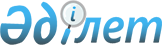 О внесении изменений и дополнений в решение Уалихановского районного маслихата от 25 декабря 2020 года № 2-65с "Об утверждении бюджета Уалихановского района Северо-Казахстанской области на 2021-2023 годы"Решение Уалихановского районного маслихата Северо-Казахстанской области от 11 марта 2021 года № 2-3 c. Зарегистрировано Департаментом юстиции Северо-Казахстанской области 16 марта 2021 года № 7174
      В соответствии со статьями 106, 109 Бюджетного кодекса Республики Казахстан от 4 декабря 2008 года, статьей 6 Закона Республики Казахстан от 23 января 2001 года "О местном государственном управлении и самоуправлении в Республике Казахстан", статьей 26 Закона Республики Казахстан от 6 апреля 2016 года "О правовых актах", Уалихановский районный маслихат РЕШИЛ:
      1. Внести в решение Уалихановского районного маслихата "Об утверждении бюджета Уалихановского района Северо-Казахстанской области на 2021-2023 годы" от 25 декабря 2020 года № 2-65 с (опубликовано 13 января 2021 года в Эталонном контрольном банке нормативных правовых актов Республики Казахстан в электронном виде, зарегистрировано в Реестре государственной регистрации нормативных правовых актов № 6899) следующие изменения и дополнения:
      пункт 1 изложить в новой редакции: 
      "1. Утвердить бюджет Уалихановского района Северо-Казахстанской области на 2021-2023 годы согласно приложениям 1, 2 и 3 к настоящему решению соответственно, в том числе на 2021 год в следующих объемах:
      1) доходы — 4 360 637,4 тысяч тенге:
      налоговые поступления — 369 044 тысяч тенге; 
      неналоговые поступления — 6 627 тысяч тенге; 
      поступления от продажи основного капитала — 3 000 тысяч тенге; поступления трансфертов — 3 981 966,4 тысяч тенге;
      2) затраты — 4 488 352,4 тысяч тенге;
      3) чистое бюджетное кредитование — 34 301 тысяч тенге:
      бюджетные кредиты – 61 257 тысяч тенге;
      погашение бюджетных кредитов – 26 956 тысяч тенге;
      4) сальдо по операциям с финансовыми активами — 0 тысяч тенге:
      приобретение финансовых активов – 0 тысяч тенге;
      поступления от продажи финансовых активов государства – 0 тысяч тенге;
      5) дефицит (профицит) бюджета — -162 016 тысяч тенге;
      6) финансирование дефицита (использование профицита) бюджета –
      162 016 тысяч тенге:
      поступление займов – 61 257 тысяч тенге;
      погашение займов – 26 956 тысяч тенге;
      используемые остатки бюджетных средств – 127 715 тысяч тенге."; 
      пункт 8 исключить;
      пункт 9 изложить в новой редакции: 
      "9. Утвердить резерв местного исполнительного органа района на 2021 год в сумме 12 073 тысяч тенге.";
      дополнить пунктом 15-1 следующего содержания:
      "15-1. Предусмотреть в районном бюджете расходы за счет свободных остатков бюджетных средств, сложившихся на начало финансового года в сумме 127 715 тысяч тенге, согласно приложению 6.";
      приложение 1 к указанному решению изложить в новой редакции согласно приложению 1 к настоящему решению; 
      дополнить приложением 6 к указанному решению согласно приложению 2 к настоящему решению
      2. Настоящее решение вводится в действие с 1 января 2021 года. Бюджет Уалихановского района Северо-Казахстанской области на 2021 год Расходы за счет свободных остатков бюджетных средств, сложившихся на 1 января 2021 года
					© 2012. РГП на ПХВ «Институт законодательства и правовой информации Республики Казахстан» Министерства юстиции Республики Казахстан
				
      Председатель сессии маслихата
Уалихановского района

А. Сатыбалдин

      Cекретарь Уалихановского районного маслихата

М. Абдулов
Приложение 1 к решениюУалихановского районного маслихатаот 11 марта 2021 года№ 2-3 cПриложение 1 к решениюУалихановского районного маслихатаот 25 декабря 2020 года№ 2-65 с
Категория 
Категория 
Категория 
Наименование
Сумма, тысяч тенге
Класс 
Класс 
Наименование
Сумма, тысяч тенге
Подкласс
Наименование
Сумма, тысяч тенге
1
1
1
2
3
1) Доходы 
4360637,4
1
Налоговые поступления
369044
03
Социальный налог
233314
1
Социальный налог
233314
04
Налоги на собственность
60000
1
Налоги на имущество
60000
05
Внутренние налоги на товары, работы и услуги
74130
2
Акцизы
1150
3
Поступления за использование природных и других ресурсов
70000
4
Сборы за ведение предпринимательской и профессиональной деятельности
2980
08
Обязательные платежи, взимаемые за совершение юридически значимых

действий и (или) выдачу документов уполномоченными на то государственными органами или должностными лицами
1600
1
Государственная пошлина 
1600
2
Hеналоговые поступления
6627
01
Доходы от государственной собственности
4559
5
Доходы от аренды имущества, находящегося в государственной собственности
4245
7
Вознаграждения по кредитам, выданным из государственного бюджета
314
06
Прочие неналоговые поступления
2068
1
Прочие неналоговые поступления
2068
3
Поступления от продажи основного капитала
3000
01
Продажа государственного имущества, закрепленного за государственными учреждениями
1000
1
Продажа государственного имущества, закрепленного за государственными учреждениями
1000
03
Продажа земли и нематериальных активов
2000
1
Продажа земли
2000
4
Поступления трансфертов
3981966,4
01
Трансферты из нижестоящих органов государственного управления
250,4
3
Трансферты из бюджетов городов районного значения, сел, поселков, сельских округов
250,4
02
Трансферты из вышестоящих органовгосударственного управления
3981716
2
Трансферты из областного бюджета
3981716
Функциональная группа
Функциональная группа
Функциональная группа
Наименование
Сумма, тысяч тенге
Администратор бюджетных программ
Администратор бюджетных программ
Наименование
Сумма, тысяч тенге
Программа
Наименование
Сумма, тысяч тенге
1
1
1
2
3
2) Затраты
4488352,4
01
Государственные услуги общего характера
483429,4
112
Аппарат маслихата района (города областного значения)
20291
001
Услуги по обеспечению деятельности маслихата района (города областного значения)
19556
003
Капитальные расходы государственного органа
735
122
Аппарат акима района (города областного значения)
154985
001
Услуги по обеспечению деятельности акима района (города областного значения)
107548
003
Капитальные расходы государственного органа
27937
113
Целевые текущие трансферты нижестоящим бюджетам
19500
459
Отдел экономики и финансов района (города областного значения)
1081
003
Проведение оценки имущества в целях налогообложения
543
010
Приватизация, управление коммунальным имуществом, постприватизационная деятельность и регулирование споров, связанных с этим
538
459
Отдел экономики и финансов района (города областного значения)
49768
001
Услуги по реализации государственной политики в области формирования и развития экономической политики, государственного планирования, исполнения бюджета и управления коммунальной собственностью района (города областного значения)
34768
113
Целевые текущие трансферты нижестоящим бюджетам
15000
475
Отдел предпринимательства, сельского хозяйства и ветеринарии района (города областного значения)
31922
001
Услуги по реализации государственной политики на местном уровне в области развития предпринимательства, сельского хозяйства и ветеринарии
31922
495
Отдел архитектуры, строительства, жилищно-коммунального хозяйства, пассажирского транспорта и автомобильных дорог района (города областного значения)
225382,4
001
Услуги по реализации государственной политики на местном уровне в области архитектуры, строительства, жилищно-коммунального хозяйства, пассажирского транспорта и автомобильных дорог 
29226,1
113
Целевые текущие трансферты нижестоящим бюджетам
196156,3
02
Оборона
30905,3
122
Аппарат акима района (города областного значения)
7158
005
Мероприятия в рамках исполнения всеобщей воинской обязанности
7158
122
Аппарат акима района (города областного значения)
23747,3
006
Предупреждение и ликвидация чрезвычайных ситуаций масштаба района (города областного значения)
19608,5
007
Мероприятия по профилактике и тушению степных пожаров районного (городского) масштаба, а также пожаров в населенных пунктах, в которых не созданы органы государственной противопожарной службы
4138,8
03
Общественный порядок, безопасность, правовая, судебная, уголовно-исполнительная деятельность
1615
495
Отдел архитектуры, строительства, жилищно-коммунального хозяйства, пассажирского транспорта и автомобильных дорог района (города областного значения)
1615
019
Обеспечение безопасности дорожного движения в населенных пунктах
1615
06
Социальная помощь и социальное обеспечение
378809
451
Отдел занятости и социальных программ района (города областного значения)
42824
005
Государственная адресная социальная помощь
42824
451
Отдел занятости и социальных программ района (города областного значения)
299019
002
Программа занятости
164903
007
Социальная помощь отдельным категориям нуждающихся граждан по решениям местных представительных органов
31637
010
Материальное обеспечение детей-инвалидов, воспитывающихся и обучающихся на дому
869
014
Оказание социальной помощи нуждающимся гражданам на дому
41382
017
Обеспечение нуждающихся инвалидов протезно-ортопедическими, сурдотехническими и тифлотехническими средствами, специальными средствами передвижения, обязательными гигиеническими средствами, а также предоставление услуг санаторно-курортного лечения, специалиста жестового языка, индивидуальных помощников в соответствии с индивидуальной программой реабилитации инвалида
26462
023
Обеспечение деятельности центров занятости населения
33766
451
Отдел занятости и социальных программ района (города областного значения)
36966
001
Услуги по реализации государственной политики на местном уровне в области обеспечения занятости и реализации социальных программ для населения
35516
011
Оплата услуг по зачислению, выплате и доставке пособий и других социальных выплат
1450
07
Жилищно-коммунальное хозяйство
446854,9
495
Отдел архитектуры, строительства, жилищно-коммунального хозяйства, пассажирского транспорта и автомобильных дорог района (города областного значения)
364565,9
007
Проектирование и (или) строительство, реконструкция жилья коммунального жилищного фонда
25665,9
008
Организация сохранения государственного жилищного фонда
14500
011
Обеспечением жильем отдельных категорий граждан
15000
098
Приобретение жилья коммунального жилищного фонда
309400
495
Отдел архитектуры, строительства, жилищно-коммунального хозяйства, пассажирского транспорта и автомобильных дорог района (города областного значения)
77089
016
Функционирование системы водоснабжения и водоотведения
61789
058
Развитие системы водоснабжения и водоотведения в сельских населенных пунктах
15300
495
Отдел архитектуры, строительства, жилищно-коммунального хозяйства, пассажирского транспорта и автомобильных дорог района (города областного значения)
5200
031
Обеспечение санитарии населенных пунктов
5200
08
Культура, спорт, туризм и информационное пространство
338402
478
Отдел внутренней политики, культуры и развития языков района (города областного значения)
46332
009
Поддержка культурно-досуговой работы
46332
465
Отдел физической культуры и спорта района (города областного значения)
25213
001
Услуги по реализации государственной политики на местном уровне в сфере физической культуры и спорта
12743
006
Проведение спортивных соревнований на районном (города областного значения) уровне
5730
007
Подготовка и участие членов сборных команд района (города областного значения) по различным видам спорта на областных спортивных соревнованиях
6740
495
Отдел архитектуры, строительства, жилищно-коммунального хозяйства, пассажирского транспорта и автомобильных дорог района (города областного значения)
96500
021
Развитие объектов спорта
96500
478
Отдел внутренней политики, культуры и развития языков района (города областного значения)
66237
005
Услуги по проведению государственной информационной политики 
8539
007
Функционирование районных (городских) библиотек
57047
008
Развитие государственного языка и других языков народа Казахстана
651
478
Отдел внутренней политики, культуры и развития языков района (города областного значения)
104120
001
Услуги по реализации государственной политики на местном уровне в области информации, укрепления государственности и формирования социального оптимизма граждан, развития языков и культуры
18000
004
Реализация мероприятий в сфере 

молодежной политики
12559
032
Капитальные расходы подведомственных государственных учреждений и организаций
1500
113
Целевые текущие трансферты нижестоящим бюджетам
72061
10
Сельское, водное, лесное, рыбное хозяйство, особо охраняемые природные территории, охрана окружающей среды и животного мира, земельные отношения
29873
463
Отдел земельных отношений района (города областного значения)
14783
001
Услуги по реализации государственной политики в области регулирования земельных отношений на территории района (города областного значения)
14783
459
Отдел экономики и финансов района (города областного значения)
15090
099
Реализация мер по оказанию социальной поддержки специалистов
15090
12
Транспорт и коммуникации
131917
495
Отдел архитектуры, строительства, жилищно-коммунального хозяйства, пассажирского транспорта и автомобильных дорог района (города областного значения)
129764
023
Обеспечение функционирования автомобильных дорог
24764
045
Капитальный и средний ремонт автомобильных дорог районного значения и улиц населенных пунктов
105000
495
Отдел архитектуры, строительства, жилищно-коммунального хозяйства, пассажирского транспорта и автомобильных дорог района (города областного значения)
2153
039
Субсидирование пассажирских перевозок по социально значимым городским (сельским), пригородным и внутрирайонным сообщениям
2153
13
Прочие
12073
459
Отдел экономики и финансов района (города областного значения)
12073
012
Резерв местного исполнительного органа района (города областного значения) 
12073
14
Обслуживание долга
314
459
Отдел экономики и финансов района (города областного значения)
314
021
Обслуживание долга местных исполнительных органовпо выплате вознаграждений и иных платежей позаймам из областного бюджета
314
15
Трансферты
2634159,8
459
Отдел экономики и финансов района (города областного значения)
2634159,8
006
Возврат неиспользованных (недоиспользованных) целевых трансфертов
1457,3
024
Целевые текущие трансферты из нижестоящего бюджета на компенсацию потерь вышестоящего бюджета в связи с изменением законодательства
2368722,5
038
Субвенции
263980
3) Чистое бюджетное кредитование
34301
Бюджетные кредиты
61257
10
Сельское, водное, лесное, рыбное хозяйство, особо охраняемые природные территории, охрана окружающей среды и животного мира, земельные отношения
61257
459
Отдел экономики и финансов района (города областного значения)
61257
018
Бюджетные кредиты для реализации мер социальной поддержки специалистов
61257
Категория 
Категория 
Категория 
Наименование
Сумма, тысяч тенге
Класс 
Класс 
Наименование
Сумма, тысяч тенге
Подкласс
Наименование
Сумма, тысяч тенге
5
Погашение бюджетных кредитов
26956
01
Погашение бюджетных кредитов
26956
1
Погашение бюджетных кредитов, выданных из государственного бюджета
26956
4) Сальдо по операциям с финансовыми активами
0
Приобретение финансовых активов
0
Поступления от продажи финансовых активов государства
0
5) Дефицит (профицит) бюджета
-162016
6) Финансирование дефицита (использование профицита) бюджета
162016
7
Поступление займов
61257
01
Внутренние государственные займы
61257
2
Договоры займа
61257
Функциональная группа
Функциональная группа
Функциональная группа
Наименование
Сумма, тысяч тенге
Администратор бюджетных программ
Администратор бюджетных программ
Наименование
Сумма, тысяч тенге
Программа
Наименование
Сумма, тысяч тенге
16
Погашение займов
26956
459
Отдел экономики и финансов района (города областного значения)
26956
005
Погашение долга местного исполнительного органа перед вышестоящим бюджетом
26956
Категория 
Категория 
Категория 
Наименование
Сумма, тысяч тенге
Класс 
Класс 
Наименование
Сумма, тысяч тенге
Подкласс
Наименование
Сумма, тысяч тенге
8
Используемые остатки бюджетных

средств
127715
01
Остатки бюджетных средств
127715
1
Свободные остатки бюджетных средств
127715Приложение 2к решению Уалихановскогорайонного маслихатаот 11 марта 2021 года№ 2-3 сПриложение 6к решению Уалихановскогорайонного маслихатаот 25 декабря 2020 года№ 2-65 с
Функциональная группа
Функциональная группа
Функциональная группа
Наименование
Сумма, тысяч тенге
Администратор бюджетных программ
Администратор бюджетных программ
Наименование
Сумма, тысяч тенге
Программа
Наименование
Сумма, тысяч тенге
1
1
1
2
3
01
Государственные услуги общего характера
36850,6
122
Аппарат акима района (города областного значения)
32500
003
Капитальные расходы государственного органа
13000
113
Целевые текущие трансферты нижестоящим бюджетам
19500
495
Отдел архитектуры, строительства, жилищно-коммунального хозяйства, пассажирского транспорта и автомобильных дорог района (города областного значения)
4350,6
113
Целевые текущие трансферты нижестоящим бюджетам
4350,6
07
Жилищно-коммунальное хозяйство
15300
495
Отдел архитектуры, строительства, жилищно-коммунального хозяйства, пассажирского транспорта и автомобильных дорог района (города областного значения)
15300
058
Развитие системы водоснабжения и водоотведения в сельских населенных пунктах
15300
08
Культура, спорт, туризм и информационное пространство
10500
495
Отдел архитектуры, строительства, жилищно-коммунального хозяйства, пассажирского транспорта и автомобильных дорог района (города областного значения)
6500
021
Развитие объектов спорта
6500
478
Отдел внутренней политики, культуры и развития языков района (города областного значения)
4000
113
Целевые текущие трансферты нижестоящим бюджетам
4000
15
Трансферты
65314,8
459
Отдел экономики и финансов района (города областного значения)
65314,8
006
Возврат неиспользованных (недоиспользованных) целевых трансфертов
1457,3
024
Целевые текущие трансферты из нижестоящего бюджета на компенсацию потерь вышестоящего бюджета в связи с изменением законодательства
63857,5
Всего
127715